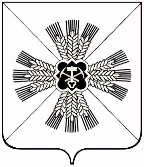 КЕМЕРОВСКАЯ ОБЛАСТЬПРОМЫШЛЕННОВСКИЙ МУНИЦИПАЛЬНЫЙ РАЙОНАДМИНИСТРАЦИЯ ТАРАБАРИНСКОГО СЕЛЬСКОГО ПОСЕЛЕНИЯПОСТАНОВЛЕНИЕот «24» декабря 2018 № 49-пс. ТрудО внесении изменений в постановление администрации Тарабаринского сельского поселения от 31.10.2017 № 38-п  «Об утверждении муниципальной программы «Жизнеобеспечение Тарабаринского сельского поселения » на 2018 - 2020 годы» (в редакции постановлений от 29.03.2018 № 7, от 31.10.2018 №48-п)          В соответствии с постановлением администрации  Тарабаринского сельского поселения от 30.10.2013 № 34   «Об утверждении порядка разработки, реализации и оценки эффективности муниципальных программ, реализуемых за счет средств бюджета Тарабаринского сельского поселения», в целях реализации полномочий администрации Тарабаринского сельского поселения:      1.Внести в постановление администрации Тарабаринского сельского поселения от 31.10.2017 № 38-п «Об утверждении муниципальной программы «Жизнеобеспечение Тарабаринского сельского поселения» на 2018 – 2020 годы (в редакции постановлений от 29.03.2018 № 7) (далее – постановление) следующие изменения:      1.1. В заголовке и пункте 1 постановления цифры «2018-2020» заменить цифрами «2018-2021»     2. Внести в муниципальную программу «Жизнеобеспечение Тарабаринского сельского поселения» на 2018 – 2020 годы (далее – Программа) следующие изменения:2.1. В заголовке Программы цифры «2018-2020» заменить цифрами     «2018-2021»;2.2. Паспорт Программы изложить в редакции согласно приложению № 1 кнастоящему постановлению;2.3. Разделы 3-5 Программы изложить в редакции согласно приложению № 2к настоящему постановлению.        3. Настоящее постановление  подлежит обнародованию на официальном сайте администрации Промышленновского муниципального района в сети Интернет.4. Контроль за исполнением настоящего постановления возложить наглавного специалиста Меньшутину С.М..5. Настоящее постановление вступает в силу со дня подписания.  Положения паспорта муниципальной программы, раздела 4 текстовой части муниципальной программы в части ресурсного обеспечения на 2018-2021годы, раздела 5 текстовой части муниципальной программы в части плановых значений целевого показателя (индикатора) на 2018-2021 годы (в редакции настоящего постановления) применяются к правоотношениям, возникающим при составлении и исполнении бюджета района, начиная с бюджета на 2019 год и плановый период 2020 и 2021 годов.                             Глава   Тарабаринского сельского поселения                            А.А. ЗарубинПриложение № 1к постановлениюадминистрации Тарабаринскогосельского поселенияот 24.12.2018г. № 49-пПаспорт муниципальной программы«Жизнеобеспечение Тарабаринского сельского поселения» на 2018-2021 годы                                                                          Приложение № 2                                                                         к постановлениюадминистрации Тарабаринского                                                                        сельского поселения                                                                           от 24.12.2018 № 49-пПеречень подпрограмм программы с кратким описанием подпрограмм, основных мероприятий и мероприятий программыРесурсное обеспечение реализации муниципальной программы « Жизнеобеспечение Тарабаринского сельского поселения»на 2018 - 2021 годы                                                                     2018          2019            2020        2021Методика оценки эффективности муниципальной программыМетодика оценки эффективности муниципальной программы учитывает достижения цели и решения задач муниципальной программы, соотношение ожидаемых результатов с показателями, указанными в муниципальной программе.      Степень достижения целей (решения задач) муниципальной программы (Сд) определяется по формуле:Сд = Зф / Зп x 100%,где:Зф - фактическое значение индикатора (показателя) муниципальной программы;Зп - плановое значение индикатора (показателя) муниципальной программы (для индикаторов (показателей), желаемой тенденцией развития которых является рост значений).Уровень финансирования реализации основных мероприятий муниципальной программы (Уф) определяется по формуле:Уф = Фф / Фп x 100%,где:Фф - фактический объем финансовых ресурсов, направленный на реализацию мероприятий муниципальной программы;Фп - плановый объем финансовых ресурсов на соответствующий отчетный период.Муниципальная программа считается реализуемой с высоким уровнем эффективности в следующих случаях:значения 95 процентов и более показателей муниципальной программы и ее подпрограмм входят в установленный интервал значений для отнесения муниципальной программы к высокому уровню эффективности;не менее 95 процентов мероприятий, запланированных на отчетный год, выполнены в полном объеме.Муниципальная программа считается реализуемой с удовлетворительным уровнем эффективности в следующих случаях:значения 80 процентов и более показателей муниципальной программы и ее подпрограмм входят в установленный интервал значений для отнесения муниципальной программы к высокому уровню эффективности;не менее 80 процентов мероприятий, запланированных на отчетный год, выполнены в полном объеме.Если реализация муниципальной программы не отвечает указанным критериям, уровень эффективности ее реализации признается неудовлетворительным.                            ГлаваТарабаринского сельского поселения                                   А.А. ЗарубинИсполнитель: Меньшутина С.М. 6-89-86Наименование муниципальной программыМуниципальная программа «Жизнеобеспечение Тарабаринского сельского поселения» на 2018-2021 годы (далее – муниципальная программа)Директор  муниципальной программыГлава Тарабаринского сельского поселения Ответственныйисполнитель(координатор) муниципальнойпрограммыРуководитель организационно- распорядительного органа Тарабаринского сельского поселенияИсполнителимуниципальной программыАдминистрация Тарабаринского сельского поселенияНаименование подпрограмм муниципальной программы* Совершенствование гражданской обороны, защиты населения и территории от чрезвычайных ситуаций природного и техногенного характера* Содержание и строительство автомобильных дорог и инженерных сооружений на них* Благоустройство* Развитие физической культуры и спорта* Функционирование  органов местного самоуправленияЦели муниципальной программы*Создание необходимых условий для обеспечения защищенности населения от пожаров, надлежащего уровня пожарной безопасности на территории Тарабаринского поселения за счет применения новых технологий пожаротушения, техническое перевооружение пожарной охраны, защиты населения и территории от чрезвычайных ситуаций природного и техногенного характера*Создание условий для устойчивого функционирования дорожной  системы поселения.*Создание условий для занятий физической культурой и спортом в поселении.*Повышение уровня  жизни граждан за счет улучшение благоустройства населенных пунктов Тарабаринского сельского поселения. Обеспечение благоприятных и комфортных условий  проживания населения. Улучшение эстетического вида поселения.*Повышение качества решения вопросов местного значения органами местного самоуправления администрации поселения и создание условий для   высокого качества жизни населения Устойчивый рост денежных доходов населения. Рост реального потребления материальных благ. Повышение способности муниципального образования к саморазвитиюЗадачи муниципальной программы*Обеспечение первичных мер пожарной безопасности. Создание условий повышения оперативного реагирования служб жизнеобеспечения для предупреждения и ликвидации чрезвычайных ситуаций совершенствование пропаганды в области гражданской        
обороны, защиты населения и территории от чрезвычайных    ситуаций природного и техногенного характера.                           *Обеспечение безопасности дорожного движения на территории Тарабаринского сельского поселения; поддержание внутри поселковых автомобильных дорог и искусственных сооружений на них на уровне, соответствующем категории дороги, путём содержания дорог и сооружений на них; сохранение протяжённости соответствующих нормативным требованиям внутри поселковых  автомобильных дорог  за счёт ремонта и капитального ремонта внутри поселковых автомобильных дорог и искусственных сооружений на них с увеличением пропускной способности автомобильных дорог. *Вовлечение граждан  различного возраста, состояния здоровья и социального положения в регулярные занятия физической культурой и спортом и приобщение их к здоровому образу жизни; участие в районных, областных и местных спортивных мероприятиях, информационное обеспечение и пропаганда физической культуры и спорта; организация спортивно-массовых мероприятий.*Обеспечение соблюдений правил благоустройства поселенияминимизация расходов бюджета по оплате энергоресурсов с помощью проведения энергосберегающих мероприятий.Содержание мест захоронения и памятников культурного наследияслужащим за выслугу лет. *Обеспечение эффективного исполнения полномочий органов местного самоуправленияСрок реализации муниципальной программы2018-.г.Объемы и источники финансирования муниципальной программы в целом и с разбивкой по годам ее реализацииОбъем финансового обеспечения на реализацию муниципальной программы составляет  19557,4 тыс. рублей, в том числе по годам:2018г. – 5614,7 тыс. рублей;2019г. – 4788,9 тыс. рублей;2020г. – 4362,6 тыс. рублей;2021г. – 4791,2 тыс. рублей.Ожидаемые конечные результаты реализации муниципальной программы*Сокращение числа погибших и травмированных при пожарах людей и материального ущерба от пожаров, сокращение времени оперативного реагирования на пожары, уменьшение сроков ремонта и технического обслуживания автомобилей, снижение количества пожаров в населенных пунктах;*Увеличение поселковых автомобильных дорог, соответствующих нормативным требованиям  транспортно-эксплуатационным показателям, находящихся на содержании в Тарабаринском сельском поселении, от общей протяженности сети автомобильных дорог местного значения;*Увеличение числа занимающихся спортом, сокращение уровня преступности и правонарушений со стороны подростков и молодежи, снижение заболеваемости среди населения;*Улучшения качество жизни. Повышение уровня благоустройства поселения, улучшение эстетического вида населенных пунктов поселения. Содержание в надлежащем виде  мест захоронения. Снижение количества правонарушений в ночное время суток.*Эффективное использование бюджетных средств в целях повышения качества муниципальными финансами, оптимизация расходов на содержание органов местного самоуправления.N п/пНаименование подпрограммы, основного мероприятия, мероприятияНаименование подпрограммы, основного мероприятия, мероприятияКраткое описание подпрограммы, основного мероприятия, мероприятияКраткое описание подпрограммы, основного мероприятия, мероприятияКраткое описание подпрограммы, основного мероприятия, мероприятияНаименование целевого показателя (индикатора)Наименование целевого показателя (индикатора)Наименование целевого показателя (индикатора)Порядок определения (формула) Муниципальная программа: «Жизнеобеспечение Тарабаринского сельского поселения». Муниципальная программа: «Жизнеобеспечение Тарабаринского сельского поселения». Муниципальная программа: «Жизнеобеспечение Тарабаринского сельского поселения». Муниципальная программа: «Жизнеобеспечение Тарабаринского сельского поселения». Муниципальная программа: «Жизнеобеспечение Тарабаринского сельского поселения». Муниципальная программа: «Жизнеобеспечение Тарабаринского сельского поселения». Муниципальная программа: «Жизнеобеспечение Тарабаринского сельского поселения». Муниципальная программа: «Жизнеобеспечение Тарабаринского сельского поселения». Муниципальная программа: «Жизнеобеспечение Тарабаринского сельского поселения». Муниципальная программа: «Жизнеобеспечение Тарабаринского сельского поселения».Цель:- Сбалансированное, комплексное развитие Тарабаринского сельского поселения.Цель:- Сбалансированное, комплексное развитие Тарабаринского сельского поселения.Цель:- Сбалансированное, комплексное развитие Тарабаринского сельского поселения.Цель:- Сбалансированное, комплексное развитие Тарабаринского сельского поселения.Цель:- Сбалансированное, комплексное развитие Тарабаринского сельского поселения.Цель:- Сбалансированное, комплексное развитие Тарабаринского сельского поселения.Цель:- Сбалансированное, комплексное развитие Тарабаринского сельского поселения.Цель:- Сбалансированное, комплексное развитие Тарабаринского сельского поселения.Задача:- Обеспечение жизнедеятельности Тарабаринского сельского поселенияЗадача:- Обеспечение жизнедеятельности Тарабаринского сельского поселенияЗадача:- Обеспечение жизнедеятельности Тарабаринского сельского поселенияЗадача:- Обеспечение жизнедеятельности Тарабаринского сельского поселенияЗадача:- Обеспечение жизнедеятельности Тарабаринского сельского поселенияЗадача:- Обеспечение жизнедеятельности Тарабаринского сельского поселенияЗадача:- Обеспечение жизнедеятельности Тарабаринского сельского поселенияЗадача:- Обеспечение жизнедеятельности Тарабаринского сельского поселения1.1.1.1.Подпрограмма «Совершенствование гражданской обороны, защита населения и территории от чрезвычайной ситуации природного и техногенного характера»Подпрограмма «Совершенствование гражданской обороны, защита населения и территории от чрезвычайной ситуации природного и техногенного характера»Подпрограмма «Совершенствование гражданской обороны, защита населения и территории от чрезвычайной ситуации природного и техногенного характера»Подпрограмма «Совершенствование гражданской обороны, защита населения и территории от чрезвычайной ситуации природного и техногенного характера»Подпрограмма «Совершенствование гражданской обороны, защита населения и территории от чрезвычайной ситуации природного и техногенного характера»Подпрограмма «Совершенствование гражданской обороны, защита населения и территории от чрезвычайной ситуации природного и техногенного характера»Подпрограмма «Совершенствование гражданской обороны, защита населения и территории от чрезвычайной ситуации природного и техногенного характера»Подпрограмма «Совершенствование гражданской обороны, защита населения и территории от чрезвычайной ситуации природного и техногенного характера»Цель: Защита населения и территории от чрезвычайных ситуаций природного и техногенного характера. Цель: Защита населения и территории от чрезвычайных ситуаций природного и техногенного характера. Цель: Защита населения и территории от чрезвычайных ситуаций природного и техногенного характера. Цель: Защита населения и территории от чрезвычайных ситуаций природного и техногенного характера. Цель: Защита населения и территории от чрезвычайных ситуаций природного и техногенного характера. Цель: Защита населения и территории от чрезвычайных ситуаций природного и техногенного характера. Цель: Защита населения и территории от чрезвычайных ситуаций природного и техногенного характера. Цель: Защита населения и территории от чрезвычайных ситуаций природного и техногенного характера. Задача: Ликвидация чрезвычайных ситуаций. Обеспечение мер первичной пожарной безопасности.Задача: Ликвидация чрезвычайных ситуаций. Обеспечение мер первичной пожарной безопасности.Задача: Ликвидация чрезвычайных ситуаций. Обеспечение мер первичной пожарной безопасности.Задача: Ликвидация чрезвычайных ситуаций. Обеспечение мер первичной пожарной безопасности.Задача: Ликвидация чрезвычайных ситуаций. Обеспечение мер первичной пожарной безопасности.Задача: Ликвидация чрезвычайных ситуаций. Обеспечение мер первичной пожарной безопасности.Задача: Ликвидация чрезвычайных ситуаций. Обеспечение мер первичной пожарной безопасности.Задача: Ликвидация чрезвычайных ситуаций. Обеспечение мер первичной пожарной безопасности.1.1.1.1.1.1.Мероприятие: Организация и осуществление мероприятий по гражданской обороне,  по защите населения и территории от последствий аварий природного и техногенного характера consultantplus://offline/ref=27EE26BFBDCD71AF3507BB0839C8ACCB0AD5EBEBC4F78243817EDA52E630E06A7D4AA7415D518DC66257E155m4EОчистка водопропускных труб в весенне-осенний период.Обслуживание системы оповещения.Совершенствование пропаганды в области гражданской обороны, защиты населения и территории от чрезвычайных ситуаций природного и техногенного характера.Охват населения, оповещаемого  местной системой оповещения.ПроцентыОхват населения, оповещаемого  местной системой оповещения.ПроцентыОхват населения, оповещаемого  местной системой оповещения.ПроцентыРассчитывается по формулеОН =НО /НВ* 100, гдеОН – охват населения НО-  население охвачено оповещением,НВ -населения всего х 100% Рассчитывается по формулеОН =НО /НВ* 100, гдеОН – охват населения НО-  население охвачено оповещением,НВ -населения всего х 100% Рассчитывается по формулеОН =НО /НВ* 100, гдеОН – охват населения НО-  население охвачено оповещением,НВ -населения всего х 100% 1.1.1.1.1.1.Мероприятие: Организация и осуществление мероприятий по гражданской обороне,  по защите населения и территории от последствий аварий природного и техногенного характера consultantplus://offline/ref=27EE26BFBDCD71AF3507BB0839C8ACCB0AD5EBEBC4F78243817EDA52E630E06A7D4AA7415D518DC66257E155m4EОчистка водопропускных труб в весенне-осенний период.Обслуживание системы оповещения.Совершенствование пропаганды в области гражданской обороны, защиты населения и территории от чрезвычайных ситуаций природного и техногенного характера.Доля очищенных водопропускных труб.ПроцентыДоля очищенных водопропускных труб.ПроцентыДоля очищенных водопропускных труб.ПроцентыРассчитывается по формулеДОВ= ОВп / ВВп * 100  гдеДОВ - доля очищенных водопропускных трубОВп – фактически очищенные ВВп -  всего водопропускных трубРассчитывается по формулеДОВ= ОВп / ВВп * 100  гдеДОВ - доля очищенных водопропускных трубОВп – фактически очищенные ВВп -  всего водопропускных трубРассчитывается по формулеДОВ= ОВп / ВВп * 100  гдеДОВ - доля очищенных водопропускных трубОВп – фактически очищенные ВВп -  всего водопропускных труб1.1.2.1.1.2.Мероприятие:Обеспечение первичных мер пожарной безопасности в границах населенных пунктов поселенияОбеспечение пожарной безопасности. Устройство пожарных гидрантов.Распространение листовок о действиях населения при возникновении чрезвычайных ситуацийСнижение количества пожаров.ЕдиницУвеличение количества граждан, участвующих в добровольно пожарной охране.Человек Снижение количества пожаров.ЕдиницУвеличение количества граждан, участвующих в добровольно пожарной охране.Человек Снижение количества пожаров.ЕдиницУвеличение количества граждан, участвующих в добровольно пожарной охране.Человек В абсолютных числахВ абсолютных числахВ абсолютных числахВ абсолютных числахВ абсолютных числахВ абсолютных числах2.1.2.1. Подпрограмма «Строительство и содержание  автомобильных дорог и инженерных сооружений на них в границах поселения»   Подпрограмма «Строительство и содержание  автомобильных дорог и инженерных сооружений на них в границах поселения»   Подпрограмма «Строительство и содержание  автомобильных дорог и инженерных сооружений на них в границах поселения»   Подпрограмма «Строительство и содержание  автомобильных дорог и инженерных сооружений на них в границах поселения»   Подпрограмма «Строительство и содержание  автомобильных дорог и инженерных сооружений на них в границах поселения»   Подпрограмма «Строительство и содержание  автомобильных дорог и инженерных сооружений на них в границах поселения»   Подпрограмма «Строительство и содержание  автомобильных дорог и инженерных сооружений на них в границах поселения»   Подпрограмма «Строительство и содержание  автомобильных дорог и инженерных сооружений на них в границах поселения»  Цель: Проведение комплексных  мероприятий по улучшению качества улично-дорожной сети, приведения в максимально приближенное состояние в соответствии с предъявленными требованиями.Цель: Проведение комплексных  мероприятий по улучшению качества улично-дорожной сети, приведения в максимально приближенное состояние в соответствии с предъявленными требованиями.Цель: Проведение комплексных  мероприятий по улучшению качества улично-дорожной сети, приведения в максимально приближенное состояние в соответствии с предъявленными требованиями.Цель: Проведение комплексных  мероприятий по улучшению качества улично-дорожной сети, приведения в максимально приближенное состояние в соответствии с предъявленными требованиями.Цель: Проведение комплексных  мероприятий по улучшению качества улично-дорожной сети, приведения в максимально приближенное состояние в соответствии с предъявленными требованиями.Цель: Проведение комплексных  мероприятий по улучшению качества улично-дорожной сети, приведения в максимально приближенное состояние в соответствии с предъявленными требованиями.Цель: Проведение комплексных  мероприятий по улучшению качества улично-дорожной сети, приведения в максимально приближенное состояние в соответствии с предъявленными требованиями.Цель: Проведение комплексных  мероприятий по улучшению качества улично-дорожной сети, приведения в максимально приближенное состояние в соответствии с предъявленными требованиями.Задача: Поддержание автомобильных работ местного значения и искусственных сооружений на них на уровне соответствующих категорий дорог, путем содержания дорог и сооружений на них.Задача: Поддержание автомобильных работ местного значения и искусственных сооружений на них на уровне соответствующих категорий дорог, путем содержания дорог и сооружений на них.Задача: Поддержание автомобильных работ местного значения и искусственных сооружений на них на уровне соответствующих категорий дорог, путем содержания дорог и сооружений на них.Задача: Поддержание автомобильных работ местного значения и искусственных сооружений на них на уровне соответствующих категорий дорог, путем содержания дорог и сооружений на них.Задача: Поддержание автомобильных работ местного значения и искусственных сооружений на них на уровне соответствующих категорий дорог, путем содержания дорог и сооружений на них.Задача: Поддержание автомобильных работ местного значения и искусственных сооружений на них на уровне соответствующих категорий дорог, путем содержания дорог и сооружений на них.Задача: Поддержание автомобильных работ местного значения и искусственных сооружений на них на уровне соответствующих категорий дорог, путем содержания дорог и сооружений на них.Задача: Поддержание автомобильных работ местного значения и искусственных сооружений на них на уровне соответствующих категорий дорог, путем содержания дорог и сооружений на них.2.1.1.2.1.1.Мероприятие:Реконструкция, содержание и текущий ремонт автомобильных автомобильных дорог общего пользования, инженерных сооружений на них в границах населенных пунктов поселения Par95Содержание и текущий ремонт автомобильных дорог местного значенияСодержание и текущий ремонт автомобильных дорог местного значенияДоля обслуживаемых  автомобильных дорог местного значения.ПроцентыДоля обслуживаемых  автомобильных дорог местного значения.ПроцентыРассчитывается по формулеДОД=ФОД /ОПД * 100%Где ДОД – доля обслуживаемых дорогФОД - фактически площадь обслуживаемых  дорог ОП – общая площадь дорогх100Рассчитывается по формулеДОД=ФОД /ОПД * 100%Где ДОД – доля обслуживаемых дорогФОД - фактически площадь обслуживаемых  дорог ОП – общая площадь дорогх100Рассчитывается по формулеДОД=ФОД /ОПД * 100%Где ДОД – доля обслуживаемых дорогФОД - фактически площадь обслуживаемых  дорог ОП – общая площадь дорогх1003.1.3.1.Подпрограмма «Благоустройство»   Подпрограмма «Благоустройство»   Подпрограмма «Благоустройство»   Подпрограмма «Благоустройство»   Подпрограмма «Благоустройство»   Подпрограмма «Благоустройство»   Подпрограмма «Благоустройство»   Подпрограмма «Благоустройство»   Цель: Повышение эстетического уровня благоустройства и формирование комфортной среды жизнедеятельности.Цель: Повышение эстетического уровня благоустройства и формирование комфортной среды жизнедеятельности.Цель: Повышение эстетического уровня благоустройства и формирование комфортной среды жизнедеятельности.Цель: Повышение эстетического уровня благоустройства и формирование комфортной среды жизнедеятельности.Цель: Повышение эстетического уровня благоустройства и формирование комфортной среды жизнедеятельности.Цель: Повышение эстетического уровня благоустройства и формирование комфортной среды жизнедеятельности.Цель: Повышение эстетического уровня благоустройства и формирование комфортной среды жизнедеятельности.Цель: Повышение эстетического уровня благоустройства и формирование комфортной среды жизнедеятельности.Задача: Повышение уровня благоустройства и санитарного состояния поселка.Задача: Повышение уровня благоустройства и санитарного состояния поселка.Задача: Повышение уровня благоустройства и санитарного состояния поселка.Задача: Повышение уровня благоустройства и санитарного состояния поселка.Задача: Повышение уровня благоустройства и санитарного состояния поселка.Задача: Повышение уровня благоустройства и санитарного состояния поселка.Задача: Повышение уровня благоустройства и санитарного состояния поселка.Задача: Повышение уровня благоустройства и санитарного состояния поселка.3.1.1.3.1.1.Мероприятие: Содержание,  ремонт уличного освещения Par95Обеспечение уличным освещением  в поселениеОбеспечение уличным освещением  в поселениеОбеспечение уличным освещением.ПроцентыОбеспечение уличным освещением.ПроцентыОбеспечение уличным освещением.ПроцентыРассчитывается по формулеОО = ОУ / ВУ * 100,ГдеОО - обеспечение освещением  ОУ - освещенные улицыВУ -  всего улиц *100Рассчитывается по формулеОО = ОУ / ВУ * 100,ГдеОО - обеспечение освещением  ОУ - освещенные улицыВУ -  всего улиц *1003.1.1.3.1.1.Мероприятие: Содержание,  ремонт уличного освещения Par95Обеспечение уличным освещением  в поселениеОбеспечение уличным освещением  в поселениеДоля  энергосберегающих светильников уличного освещения. ПроцентыДоля  энергосберегающих светильников уличного освещения. ПроцентыДоля  энергосберегающих светильников уличного освещения. ПроцентыРассчитывается по формулеДЭС= ЭС/ВС*100 гдеДЭС - доля энергосберегающих светильников ЭС - энергосберегающие светильники, ВС -  всего установленных светильниковРассчитывается по формулеДЭС= ЭС/ВС*100 гдеДЭС - доля энергосберегающих светильников ЭС - энергосберегающие светильники, ВС -  всего установленных светильников3.1.2.3.1.2.Мероприятие:Содержание мест захороненияСодержание кладбищаСодержание кладбищаУлучшение санитарного состояния кладбищаУлучшение санитарного состояния кладбищаУлучшение санитарного состояния кладбищаВ абсолютных  числахВ абсолютных  числах3.1.3.3.1.3.Мероприятие:Прочая деятельность в области  благоустройства территорииУлучшения уровня благоустройства  поселка для обеспечения благоприятных условий проживания  населения.Улучшения уровня благоустройства  поселка для обеспечения благоприятных условий проживания  населения.Сокращение количества вновь образуемых несанкционированных свалок.ПроцентыСокращение количества вновь образуемых несанкционированных свалок.ПроцентыСокращение количества вновь образуемых несанкционированных свалок.ПроцентыРассчитывается по формулеЛ=ЛС/ВС * 100 где ЛС ликвидировано свалок, ВС всего свалокРассчитывается по формулеЛ=ЛС/ВС * 100 где ЛС ликвидировано свалок, ВС всего свалок4.1.4.1.Подпрограмма «Развитие физической культуры  и спорта»  Подпрограмма «Развитие физической культуры  и спорта»  Подпрограмма «Развитие физической культуры  и спорта»  Подпрограмма «Развитие физической культуры  и спорта»  Подпрограмма «Развитие физической культуры  и спорта»  Подпрограмма «Развитие физической культуры  и спорта»  Подпрограмма «Развитие физической культуры  и спорта»  Подпрограмма «Развитие физической культуры  и спорта»  Цель: Создание условий для занятий физической культурой и спортом.Цель: Создание условий для занятий физической культурой и спортом.Цель: Создание условий для занятий физической культурой и спортом.Цель: Создание условий для занятий физической культурой и спортом.Цель: Создание условий для занятий физической культурой и спортом.Цель: Создание условий для занятий физической культурой и спортом.Цель: Создание условий для занятий физической культурой и спортом.Цель: Создание условий для занятий физической культурой и спортом.Задача:  Повышение интереса населения к занятием физической культурой.Задача:  Повышение интереса населения к занятием физической культурой.Задача:  Повышение интереса населения к занятием физической культурой.Задача:  Повышение интереса населения к занятием физической культурой.Задача:  Повышение интереса населения к занятием физической культурой.Задача:  Повышение интереса населения к занятием физической культурой.Задача:  Повышение интереса населения к занятием физической культурой.Задача:  Повышение интереса населения к занятием физической культурой.4.1.1.4.1.1.Мероприятие:Обеспечение условий, проведение мероприятий для развития на территории поселения массовой физической культуры и спорта Par95Организация и проведение спортивных мероприятийОрганизация и проведение спортивных мероприятийЧисленность лиц, систематически занимающихся физической культурой и спортом.ЧеловекЧисленность лиц, систематически занимающихся физической культурой и спортом.ЧеловекЧисленность лиц, систематически занимающихся физической культурой и спортом.ЧеловекВ абсолютных числахВ абсолютных числах4.1.1.4.1.1.Мероприятие:Обеспечение условий, проведение мероприятий для развития на территории поселения массовой физической культуры и спорта Par95Организация и проведение спортивных мероприятийОрганизация и проведение спортивных мероприятийДоля населения, систематически занимающихся физической культурой и спортом.ПроцентыДоля населения, систематически занимающихся физической культурой и спортом.ПроцентыДоля населения, систематически занимающихся физической культурой и спортом.ПроцентыРассчитывается по формулеДнсз = Нсз /Он *100%,где Днсз – доля населения;Нсз – фактическое количество жителей  систематически занимающаяся физической культурой и спортом в Он – общее число жителей поселкаРассчитывается по формулеДнсз = Нсз /Он *100%,где Днсз – доля населения;Нсз – фактическое количество жителей  систематически занимающаяся физической культурой и спортом в Он – общее число жителей поселка5.1.5.1.Подпрограмма «Функционирование органов местного самоуправления Тарабаринского сельского поселения»Подпрограмма «Функционирование органов местного самоуправления Тарабаринского сельского поселения»Подпрограмма «Функционирование органов местного самоуправления Тарабаринского сельского поселения»Подпрограмма «Функционирование органов местного самоуправления Тарабаринского сельского поселения»Подпрограмма «Функционирование органов местного самоуправления Тарабаринского сельского поселения»Подпрограмма «Функционирование органов местного самоуправления Тарабаринского сельского поселения»Подпрограмма «Функционирование органов местного самоуправления Тарабаринского сельского поселения»Подпрограмма «Функционирование органов местного самоуправления Тарабаринского сельского поселения»Цель:  Повышение способности муниципального образования к саморазвитию и прогрессу.Цель:  Повышение способности муниципального образования к саморазвитию и прогрессу.Цель:  Повышение способности муниципального образования к саморазвитию и прогрессу.Цель:  Повышение способности муниципального образования к саморазвитию и прогрессу.Цель:  Повышение способности муниципального образования к саморазвитию и прогрессу.Цель:  Повышение способности муниципального образования к саморазвитию и прогрессу.Цель:  Повышение способности муниципального образования к саморазвитию и прогрессу.Цель:  Повышение способности муниципального образования к саморазвитию и прогрессу.Задача:  Обеспечение эффективного исполнения полномочий органов местного самоуправления.Задача:  Обеспечение эффективного исполнения полномочий органов местного самоуправления.Задача:  Обеспечение эффективного исполнения полномочий органов местного самоуправления.Задача:  Обеспечение эффективного исполнения полномочий органов местного самоуправления.Задача:  Обеспечение эффективного исполнения полномочий органов местного самоуправления.Задача:  Обеспечение эффективного исполнения полномочий органов местного самоуправления.Задача:  Обеспечение эффективного исполнения полномочий органов местного самоуправления.Задача:  Обеспечение эффективного исполнения полномочий органов местного самоуправления.5.1.1.5.1.1.Мероприятие: Глава Тарабаринского сельского поселения Par95Обеспечение эффективного исполнения полномочий органов местного самоуправления.Обеспечение эффективного исполнения полномочий органов местного самоуправления.Рост среднедушевых доходов населения.ПроцентыРост среднедушевых доходов населения.ПроцентыРост среднедушевых доходов населения.ПроцентыРассчитывается по формулеСд = Дф / Дп * 100%,Где Дф- доходы фактическиеДп- доходы планируемыеРассчитывается по формулеСд = Дф / Дп * 100%,Где Дф- доходы фактическиеДп- доходы планируемые5.1.2.5.1.2.Мероприятие:Обеспечение деятельности органов местного самоуправленияОбеспечение эффективного исполнения полномочий органов местного самоуправления.Обеспечение эффективного исполнения полномочий органов местного самоуправления.Рост среднедушевых доходов населения.ПроцентыРост среднедушевых доходов населения.ПроцентыРост среднедушевых доходов населения.ПроцентыРассчитывается по формулеСд = Дф / Дп * 100%,Где Дф- доходы фактическиеДп- доходы планируемыеРассчитывается по формулеСд = Дф / Дп * 100%,Где Дф- доходы фактическиеДп- доходы планируемые5.1.3.5.1.3.Мероприятие:Выполнение других обязательств государства  Обеспечение эффективного исполнения полномочий органов местного самоуправления.Обеспечение эффективного исполнения полномочий органов местного самоуправления.Среднемесячной номинальной заработной платыСреднемесячной номинальной заработной платыСреднемесячной номинальной заработной платыРассчитывается по формулеСд = Зф/Зп *100,Где Зф фактическая заработная платаЗп - плановая заработная платаРассчитывается по формулеСд = Зф/Зп *100,Где Зф фактическая заработная платаЗп - плановая заработная плата Наименование муниципальной программы, подпрограммы, мероприятияИсточник финансированияОбъем финансовых ресурсов  тыс. руб. 	1	2345Муниципальная  программаЖизнеобеспечение Тарабаринского сельского поселения» на 2019 год и на плановый период 2020 и 2021 годовВсего5614,74788,94362,64791,2Муниципальная  программаЖизнеобеспечение Тарабаринского сельского поселения» на 2019 год и на плановый период 2020 и 2021 годовБюджет поселения 5614,74788,94362,64791,2Подпрограмма  «Совершенствование гражданской обороны, защита населения и территории от чрезвычайной ситуации природного и техногенного характера» Всего83,1130140150Подпрограмма  «Совершенствование гражданской обороны, защита населения и территории от чрезвычайной ситуации природного и техногенного характера» Бюджет поселения83,1130140150МероприятиеОрганизация и осуществление мероприятий по гражданской обороне,  по защите населения и территории от последствий аварий природного и техногенного характера.Всего                  14,6607070МероприятиеОрганизация и осуществление мероприятий по гражданской обороне,  по защите населения и территории от последствий аварий природного и техногенного характера.Бюджет поселения 14,6607070МероприятиеОбеспечение первичных мер пожарной безопасности в границах населенных пунктов поселения.Всего68,5707080МероприятиеОбеспечение первичных мер пожарной безопасности в границах населенных пунктов поселения.Бюджет поселения                  68,5707080Подпрограмма «Строительство и содержание автомобильных дорог и инженерных сооружений на них в границах  поселения».Всего1603,5100913261900Подпрограмма «Строительство и содержание автомобильных дорог и инженерных сооружений на них в границах  поселения».Бюджет поселения 1603,5100913261900МероприятиеРеконструкция, содержание и строительство автомобильных дорог общего пользования, инженерных сооружений в границах населенных пунктов поселения.Всего              1603,5100913261900МероприятиеРеконструкция, содержание и строительство автомобильных дорог общего пользования, инженерных сооружений в границах населенных пунктов поселения.Бюджет поселения 1603,5100913261900Подпрограмма «Развитие физической культуры и спорта».Всего31,1405055Подпрограмма «Развитие физической культуры и спорта».Бюджет поселения31,1405055Мероприятие Обеспечение условий, проведение мероприятий для развития на территории поселения массовой физической культуры и спорта.Всего31,1405055Мероприятие Обеспечение условий, проведение мероприятий для развития на территории поселения массовой физической культуры и спорта.Бюджет поселения31,1405055Подпрограмма « Благоустройство».Всего601,8668,6456,0414,6Подпрограмма « Благоустройство».Бюджет поселения601,8668,6456,0414,6МероприятиеСодержание, ремонт уличного освещения.Всего485,5355,6355,6355,6МероприятиеСодержание, ремонт уличного освещения.Бюджет поселения485,5355,6355,6355,6МероприятиеСодержание мест захоронения.Всего6,9525456МероприятиеСодержание мест захоронения.Бюджет поселения6,9525456Мероприятие Прочая деятельность в области благоустройства территории.Всего109,4261,046,43,0Мероприятие Прочая деятельность в области благоустройства территории.Бюджет поселения109,4261,046,43,0Подпрограмма « Функционирование органов местного самоуправления Тарабаринского сельского поселения».Всего3112,52941,32942,92823,9Бюджет поселения3112,52941,32942,92823,9МероприятиеГлава Тарабаринского сельского поселенияВсего634,8552,3552,3552,3Бюджет поселения634,8552,3552,3552,3МероприятиеОбеспечение деятельности органов местного самоуправленияВсего2477,7  2337,02335,62214,6Бюджет поселения2477,72337,02335,62214,6Мероприятие Выполнение других обязательств государстваВсего182,7525557Бюджет поселения182,7525557